Федеральный закон от 20.12.2004 № 166-ФЗ«О рыболовстве и сохранении водных биологических ресурсов»Водные биологические ресурсы (далее - водные биоресурсы) - рыбы, водные беспозвоночные, водные млекопитающие, водоросли, другие водные животные и растения, находящиеся в состоянии естественной свободыОхрану водных биоресурсов осуществляют органы государственной власти Российской Федерации, органы государственной власти субъектов Российской Федерации, органы местного самоуправления в пределах своей компетенции, установленной нормативными правовыми актами, определяющими статус этих органов.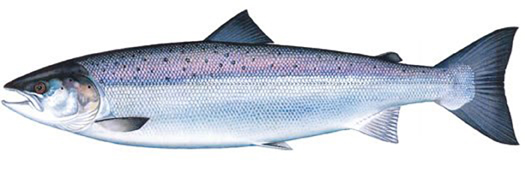 Приказом Минсельхоза России от 30.10.2014 №  414 утверждены правила рыболовства для Северного рыбохозяйственного бассейна, в которых установлены виды разрешенного рыболовства;  нормативы, включая нормы выхода продуктов переработки водных биоресурсов, в том числе икры, а также параметры и сроки разрешенного рыболовства; ограничения рыболовства и иной деятельности, связанной с использованием водных биоресурсов; требования к сохранению водных биоресурсов.Традиционное рыболовство без предоставления рыбопромыслового участка осуществляется без разрешения на добычу (вылов) водных биоресурсов, за исключением добычи (вылова) редких, находящихся под угрозой исчезновения видов водных биоресурсов, с учетом запретных сроков (периодов) для добычи (вылова) водных биоресурсов по соответствующим районам добычи (вылова), установленных главой VII Правил рыболовства, а также разрешенных орудий добычи (вылова), установленных пунктом 79.1 Правил рыболовства.Лица, относящиеся к коренным малочисленным народам Севера, Сибири и Дальнего Востока Российской Федерации, и лица, назначенные общинами коренных малочисленных народов Севера, Сибири и Дальнего Востока Российской Федерации ответственными за добычу (вылов) водных биоресурсов, осуществляющие традиционное рыболовство без предоставления рыбопромыслового участка, должны иметь при себе паспорт или иной документ, удостоверяющий личность.Лицам, относящимся к коренным малочисленным народам Севера, Сибири и Дальнего Востока Российской Федерации, занимающимся оленеводством, разрешается для удовлетворения личных нужд осуществлять добычу (вылов) водных биоресурсов одной ставной сетью с размером (шагом) ячеи не менее 36 мм и общей длиной не более 50 м у гражданина - в водных объектах рыбохозяйственного значения, расположенных на маршрутах кочевий, временных стоянках и промежуточных базах в местах традиционного проживания и традиционной хозяйственной деятельности указанных лиц и их общин, при этом не допускается применение сетей в районах:а) особо охраняемых природных территорий;б) рек (включая притоки), являющихся местом нереста лосося атлантического (семги);в) на побережьях Белого и Баренцева морей. Знаете ли Вы, чтоЛица, относящиеся к коренным малочисленным народам Севера, Сибири и Дальнего Востока Российской Федерации, и их общины, осуществляющие традиционное рыболовство, не вправе:- при осуществлении рыболовства на основании разрешения на добычу (вылов) водных биоресурсов осуществлять добычу (вылов) водных биоресурсов с превышением объемов распределенных им квот (объемов) добычи (вылова) по районам и видам водных биоресурсов;- выбрасывать добытые (выловленные) водные биоресурсы, разрешенные для добычи (вылова).При случайном прилове запрещенных видов водных биоресурсов, а также водные биоресурсы, добытые (выловленные) с превышением установленного объема либо не поименованные в решении о предоставлении водных биоресурсов в пользование для осуществления традиционного рыболовства и менее промыслового размера должны, независимо от состояния, выпускаться в естественную среду обитания с наименьшими повреждениями.Запрещается добыча (вылов) лосося атлантического (семги):а) сетными орудиями добычи (вылова), за исключением осуществления традиционного рыболовства на рыбопромысловых участках, предоставленных для осуществления традиционного рыболовства;б) в дни (периоды) пропуска производителей на нерестилища, которые устанавливаются по решению комиссии по регулированию добычи (вылова) анадромных видов рыб.Запретные срокидля осуществления традиционного рыболовства без разрешения на добычу (вылов) водных биоресурсов:1) объячеивающими, отцеживающими и стационарными орудиями добычи (вылова), за исключением добычи (вылова) сельди чешско-печорской, наваги, корюшки азиатской зубастой, камбалы речной в реках Несь, Чижа, Шойна, Волонга с притоками Травянка и Кумушка; Великая; Черная (впадающая в Чешскую губу Баренцева моря) с притоком Малая Черная); Васькина; Индига с притоком Белая - с 1 июля по 10 октября;2) на реке Печора ставными сетями - с 1 июля по 10 октября, за исключением добычи (вылова) частиковых видов рыб в заливах и курьях реки Печора.;3) анадромных видов рыб в дни (периоды) пропуска производителей на нерестилища, которые устанавливаются по решению комиссии по регулированию добычи (вылова) анадромных видов рыб.Традиционное рыболовство без разрешения на добычу (вылов) водных биоресурсов может осуществляться: а) крючковыми орудиями добычи (вылова) всех видов и наименований с общим количеством одинарных, двойных или тройных крючков не более 10 штук в реках и ручьях, не более 20 штук в озерах, не более 100 штук в море на орудиях добычи (вылова) у гражданина, если иное не предусмотрено Правилами рыболовства;б) специальными ружьями и пистолетами для подводной охоты без применения автономных дыхательных аппаратов;в) водорослей, морских трав, водных беспозвоночных и иглокожих - ручным сбором с использованием аквалангов и других автономных дыхательных аппаратов, а также ручным сбором из штормовых выбросов;д) гражданами, зарегистрированными по месту жительства в сельских прибрежных населенных пунктах Ненецкого автономного округа во внутренних морских водах (за исключением акваторий морских портов), одностенными ставными общей длиной не более 50 м и высотой не более 3 м с размером (шагом) ячеи от 16 до 36 мм на одного гражданина и сетными ловушками разного типа и конструкций с размером (шагом) ячеи в соответствии с таблицей 3 Правил рыболовства в количестве не более 1 шт. на одного гражданина;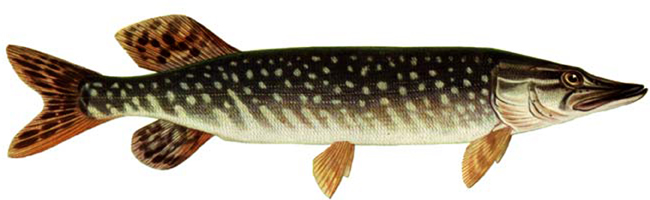 ж) одностенными ставными сетями общей длиной не более 50 м и высотой не более 3 м на одного гражданина с размером (шагом) ячеи согласно таблицам 3 и 5:- на реке Печора с 1 декабря до распаления льда в границах сельских поселений (для жителей этих сельских населенных пунктов);- в тундровых озерах;- на разливах рек от распаления льда до 30 июня;- в курьях реки Печора для добычи (вылова) частиковых видов рыб.Ответственность за совершение правонарушений в области рыболовства и сохранения водных биоресурсовЛица, совершившие правонарушения в области рыболовства и сохранения водных биоресурсов, несут ответственность в соответствии с законодательством Российской Федерации.Возмещение вреда, причиненного водным биоресурсам, осуществляется в добровольном порядке или на основании решения суда в соответствии с утвержденными в установленном порядке таксами и методиками исчисления размера причиненного водным биоресурсам вреда, а при отсутствии их исходя из затрат на восстановление водных биоресурсов.Административная ответственность предусмотрена за:- пользование водными биологическими ресурсами без разрешения, если разрешение обязательно, либо с нарушением условий, предусмотренных разрешением, а равно самовольная уступка права на добычу (вылов) водных биологических ресурсов (ст. 7.11 КоАП РФ)- нарушение правил добычи (вылова) водных биологических ресурсов и иных правил, регламентирующих осуществление промышленного рыболовства, прибрежного рыболовства и других видов рыболовства (ст. 8.37  КоАП РФ)Уголовная ответственность наступает за  незаконную добычу (вылов) водных биологических ресурсов с причинением крупного ущерба, с применением самоходного транспортного плавающего средства или взрывчатых и химических веществ, электротока либо иных способов массового истребления указанных водных животных и растений; в местах нереста или на миграционных путях к ним; на особо охраняемых природных территориях либо в зоне экологического бедствия или в зоне чрезвычайной экологической ситуации, незаконную добычу котиков, морских бобров или иных морских млекопитающих в открытом море или в запретных (ст. 256 УК РФ);В случае, если Вы стали свидетелем нарушения гражданами правил рыболовства и имеете достаточно сведений, Вы можете обратиться в:- отдел государственного контроля, надзора и охраны водных биоресурсов по Ненецкому автономному округу Двинско-Печорского территориального управления Росрыболовства (г.Нарьян-Мар, ул.Сапрыгина, д.3, тел.4-31-88);-Управление Министерства внутренних дел Российской Федерации по Ненецкому автономному округу (г. Нарьян-Мар, ул. Выучейского, д.13 или на телефон доверия 4-21-52);- прокуратуру Ненецкого автономного округа (г.Нарьян-Мар, ул.Ленина, д.40 или через официальный сайт www.prokuratura-nao.ru).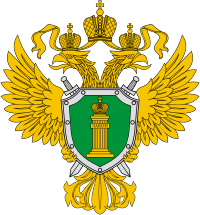 ПРОКУРАТУРАНЕНЕЦКОГО АВТОНОМНОГО ОКРУГАПамятка для граждан, осуществляющих традиционное рыболовствоОхрана водных биологических ресурсовНарьян-Мар2016